                 СОЧИ,  «БАМБУКОВЫЙ  РАЙ»          Лето 2022Гостевой дом «Бамбуковый рай» расположен в центральном районе Сочи. Сочи – курорт федерального значения и летняя столица России. Город, уникальный во всём, город, которым невозможно не восхищаться. Сочи предлагает своим гостям максимально широкий спектр всех видов туризма: лечение, пляжный отдых, активный отдых и спорт, горные лыжи, деловой туризм и многое другое.  Во дворе гостевого дома «Бамбуковый рай»   есть зеленая зона и зона отдыха. Цветы, пальмы, бамбук во внутреннем дворике, мангал и стопки уже наколотых дров ждут любителей спокойного семейного отдыха. Воздух чистый и прохладный. Гостевой дом расположен в нескольких минутах ходьбы от главной улицы города Курортный проспект, от остановки «Театральная». Рядом парк,  «Дендрарий», Цирк, киноконцертный зал «Фестивальный», аквапарк «Маяк», торговый центр микрорайона «Светлана», супермаркет «Патэрсон», «Перекресток».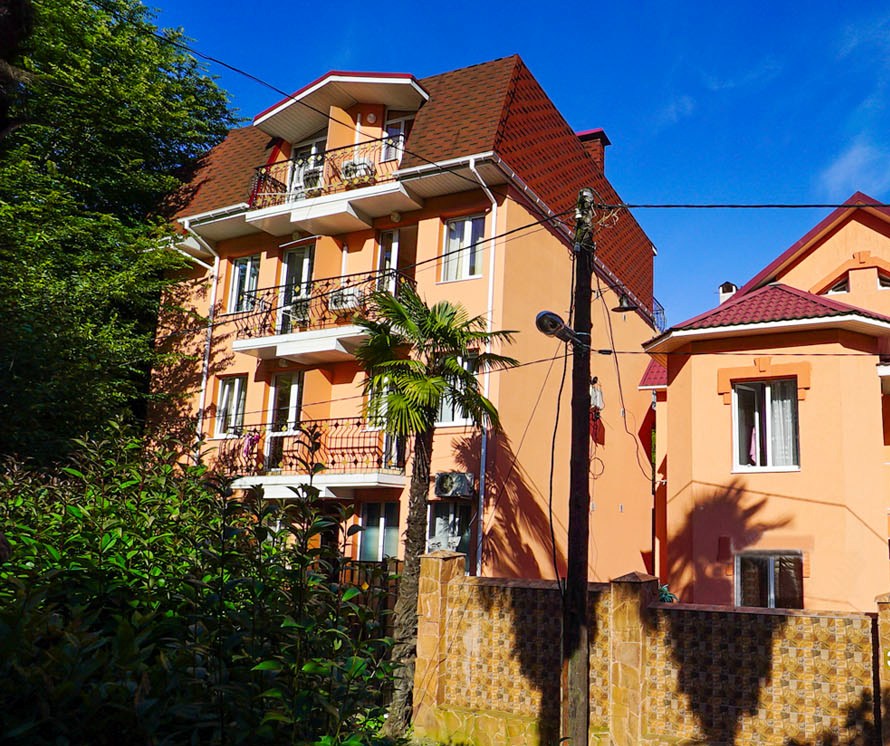 Размещение: «Эконом» 2-х, 3-х, 4-х местные номера с удобствами на этаже на 4 номера (ТВ, односпальные раздельные кровати, прикроватные тумбочки, столик, шкаф). «Стандарт» 2-х, 3-х местные номера с удобствами (WC, душ, ТВ, холодильник, кондиционер, электрочайник, кровати двуспальные или раздельные односпальные, прикроватные тумбочки, шкаф)Пляж: 10 мин -  галечный.Питание: в гостевом доме есть общая кухня для самостоятельного приготовления пищи.Дети: до  3-х лет на одном месте с родителями -6600 руб., до 12 лет скидка на проезд – 200 руб. Стоимость тура на 1 человека (7 ночей)В стоимость входит:  проезд  на  автобусе; проживание в номерах выбранной категории,  сопровождение, страховка от несчастного случая. Курортный сбор за доп. плату.Выезд из Белгорода еженедельно по понедельникам.Хочешь классно отдохнуть – отправляйся с нами в путь!!!!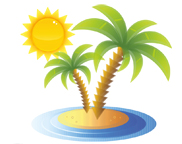 ООО  «Турцентр-ЭКСПО»                                        г. Белгород, ул. Щорса, 64 а,  III этаж                                                                                                            Остановка ТРЦ «Сити Молл Белгородский»www.turcentr31.ru           т./ф: (4722) 28-90-40;  тел: (4722) 28-90-45;    +7-951-769-21-41РазмещениеЗаездыЭКОНОМ с удоб. на этаже на 4 номераЭКОНОМ с удоб. на этаже на 4 номераЭКОНОМ с удоб. на этаже на 4 номераСТАНДАРТСТАНДАРТСТАНДАРТРазмещениеЗаезды2-х мест.3-х мест.4-х мест.2-х мест.с удоб. 3-х мест.с удоб.Доп. местовзрослые и дети (диван)РазмещениеЗаезды2-х мест.3-х мест.4-х мест.2-х мест.с удоб. 3-х мест.с удоб.Доп. местовзрослые и дети (диван)30.05.-08.06.12700122501095014700139501070006.06.-15.06.12800123501110014900141501070013.06.-22.06.12900124501120015950143501090020.06.-29.06.13000126001130016850145501090027.06.-06.07.13250127001150017000147501110004.07.-13.07.13450128001170017250149501110011.07.-20.07.13650129501195017550152501145018.07.-27.07.13650129501195017550152501145025.07.-03.08.13650129501195017550152501145001.08.-10.08.13650129501195017550152501145008.08.-17.08.13650129501195017550152501145015.08.-24.08.13450127501175017350150001125022.08.-31.08.13250126501155017150148501100029.08.-07.09.13000125501145015950 146501090005.09.-14.09.13000125501145015950146501090012.09.-21.09.12800123501115015350145501070019.09.-28.09.127001225010950149501445010700